REKOMENDASIMELAKSANAKAN PRAKTIK MAGANGKetua Program Studi S1 Informatika, Fakultas Teknologi Industri, menerangkan bahwa mahasiswa tersebut di bawah ini sudah dapat melaksanakan Kerja PraktikNama lengkap Mhs	: ……………………………………………………………………………………...................................…………………..Nomor Induk Mhs	: ………………………………………………No HP/WA		: ……………………………………………… E-mail : ……………………....................................…………………….Program Studi		: S1 InformatikaNama Instansi		: ………………………………………………………..................................………………………………………………..Alamat lengkap dan jelas…………………………………………………………………………………………..................................………………………………………………….…………………………………………………………………………………………..................................………………………………………………….Demikian harap maklum, kepada Ketua Tata Usaha Fakultas Teknologi Industri, mohon dibuatkan surat pengantar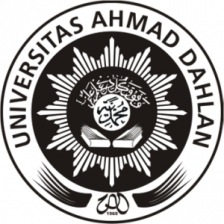 UNIVERSITAS AHMAD DAHLANFAKULTAS TEKNOLOGI INDUSTRIJl. Ahmad Yani (Ringroad Selatan), Kragilan, Tamanan, Banguntapan, Bantul, Yogyakarta 55191 Telp. 0274-511830 ext. 4211 www.fti.uad.ac.id    Mengetahui,     Dosen Wali_________________NIPM:Dosen Pembimbing,_________________NIPM: Yogyakarta, ...............................          Koordinator KPNuril Anwar, S.T., M.Kom        NIPM: 